ANKIETA DLA STAŻYSTYw ramach Projektu „Programowanie kariery – wsparcie młodych osób na rynku pracy”Jak ocenia Pan/Pani zgodność przebiegu stażu z Programem Stażu?Jak ocenia Pan/Pani przygotowanie stanowiska pracy i dostępność sprzętu niezbędnego do wykonywania pracy?Czy wyznaczony Opiekun stażu posiada wystarczającą wiedzę dotyczącą zadań objętych Programem Stażu? Czy Opiekun stażu poświęca Panu/Pani wystarczającą ilość czasu podczas wykonywania zadań objętych Programem Stażu? Czy zadania wykonywane przez Pana/Panią w ramach stażu przyczyniają się do zdobycia przez Pana/Panią nowych umiejętności praktycznych? Czy podczas tego miesiąca stażu pojawiły się jakieś problemy?TakNie Jeśli tak to jakie?Czy ma Pan/Pani jakieś uwagi albo sugestie co do organizacji lub realizacji stażu?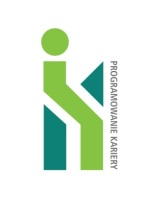 Załącznik nr 4 do Umowy o Realizacji Stażu przez Uczestnika/Uczestniczkę ProjektuImię i nazwisko StażystyNazwa Podmiotu przyjmującego na stażStanowisko Okres, który obejmuje ankieta12345Zupełnie niezgodnyCałkowicie zgodny12345Zupełnie nie wyposażoneCałkowicie wyposażone12345Zdecydowanie takZdecydowanie nie12345Zdecydowanie takZdecydowanie nie12345Zdecydowanie takZdecydowanie nie…………………………………………………………Data i podpis Stażysty